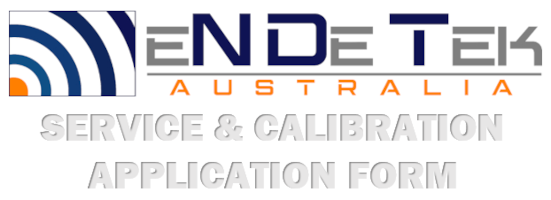 Application Date: Company Name: Company Address: Contact Name:  Contact Phone # Instrument Type: Serial Number: Unit/s Sent in for: Calibration 	   Repair     Software    Phoned and spoken with _____________________Description of Fault/Problem or Other: 